Na základě zákona č. 349/2020 Sb., kterým se mění zákon č. 561/2004 Sb., 
o předškolním, základním, středním, vyšším odborném a jiném vzdělávání (školský zákon), ve znění pozdějších předpisů  se distanční vzdělávání stává zákonnou alternativou školní docházky. Vzhledem k výše uvedenému vydávám,  s účinnosti 
od 1. 10. 2020, tento  dodatek č. 1 Školního řádu, který upravuje podmínky a pravidla distančního vzdělávání na naší škole. 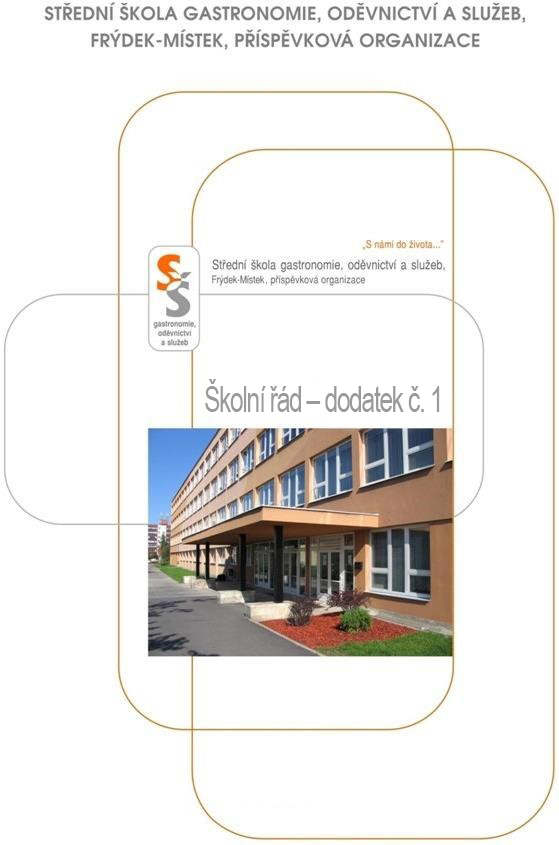 Školní řád vydaný s účinností od 1. 2. 2020 se doplňuje o novou část VI tohoto znění:Část VI Organizace a vedení distanční výukyDistanční vzdělávání je povinné a povinnosti žáka je účastnit se distančního vzdělávání v plném rozsahu.Způsob vedení distanční výuky vyplývá z charakteru předmětu a je v plné kompetenci vyučujícího.Způsob hodnocení distanční výuky vyplývá z charakteru předmětu a je v plné kompetenci vyučujícího.Žák, který nebude v rámci distanční výuky plnit své povinnosti, vykoná 
po příchodu do školy doplňkovou zkoušku z probrané látky příslušného  klasifikačního  období. O rozsahu a formě doplňkové zkoušky rozhoduje vyučující daného předmětu.Hlavními komunikačními prostředky mezi žáky a pedagogy jsou:aplikace Bakalář, která slouží jako evidenční a informační portálOFFICE 365 slouží jako výuková a studijní platformaDodatek č. 1 Školního řádu nabývá platnosti a účinnosti od 1. 10. 2020.